В КИЗИЛЮРТОВСКОМ РАЙОНЕ ПРОХОДИТ СЕЛЬСКОХОЗЯЙСТВЕННАЯ ЯРМАРКА30 апреля в Кизилюрте, около ТЦ «Фантазия», проходила предпраздничная сельскохозяйственная ярмарка, организованная отделом сельского хозяйства по поручению руководства администрации Кизилюртовского района.С 9 утра площадка наполнилась местными жителями и гостями из других населенных пунктов. Ярмарка проходит с участием сельскохозяйственных предприятий, индивидуальных предпринимателей, КФХ и ЛПХ , а также выставить свою продукцию приехали гости из Стравропольского края, Кабардино -Балкарии, представители города Дербента и других районов и городов республики.На ярмарке можно приобрести говядину, баранину, молоко, сыр, масло, яйца, овощи, мед, урбеч, сухофрукты, чаи, колбасные изделия и многое другое.
Чтобы лично осмотреть, представленные на ярмарке товары и убедиться в соблюдении низкой ценовой политики, ярмарку посетил глава Кизилюртовского района Рустам Татарханов. Он обошел торговые ряды, пообщался с продавцами и покупателями, ознакомился с ассортиментом и ценами продукции.Здесь же присутствовал и коллектив отдела сельского хозяйства администрации района во главе с начальником с Али Камиловым. Мероприятие посетил также председатель районного Собрания депутатов Абдурашид Магомедов, и другие сотрудники администрации.
Ярмаркой остались довольны и продавцы, и покупатели. Для покупателей это возможность недорого приобрести свежие и качественные продукты, а для фермеров и предпринимателей – реализовать свой товар без лишних трат.Как отметил глава района Рустам Татарханов, главная цель подобных мероприятий — обеспечение потребителей качественной экологически чистой продукцией от производителей по низким ценам.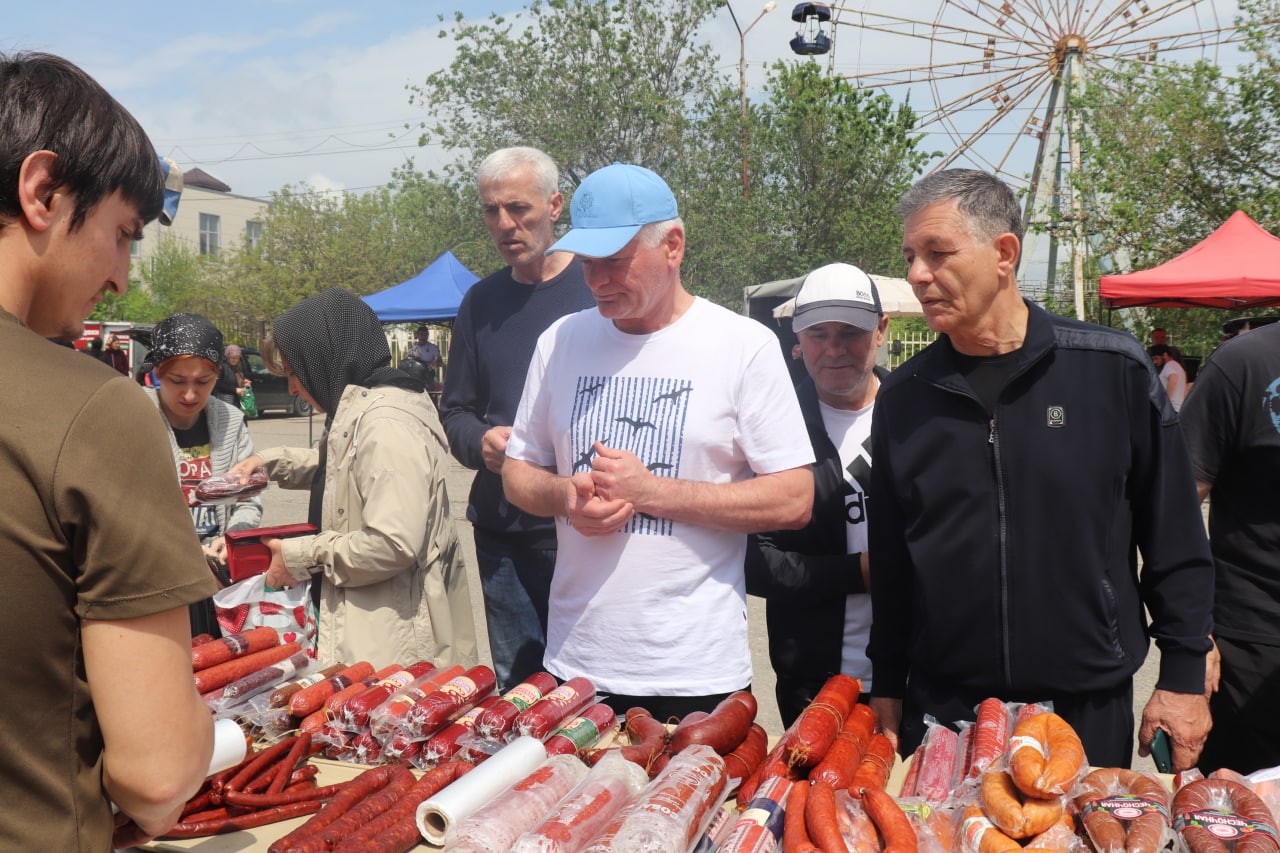 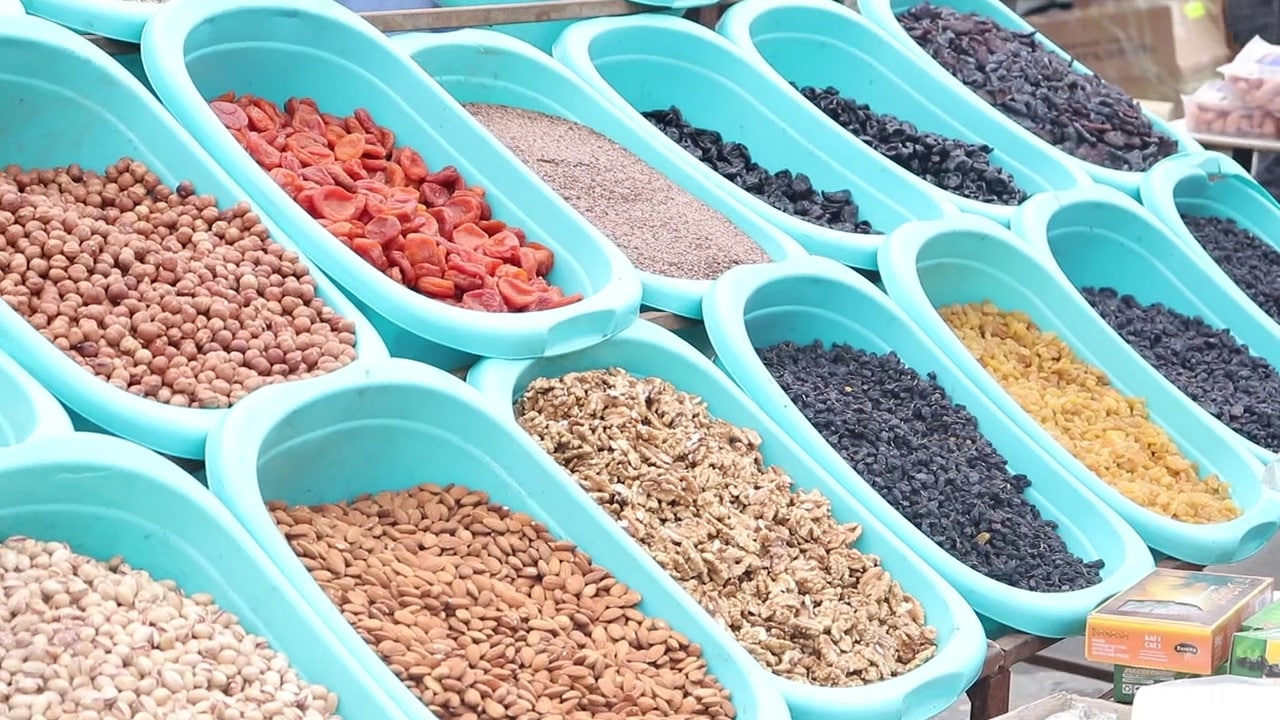 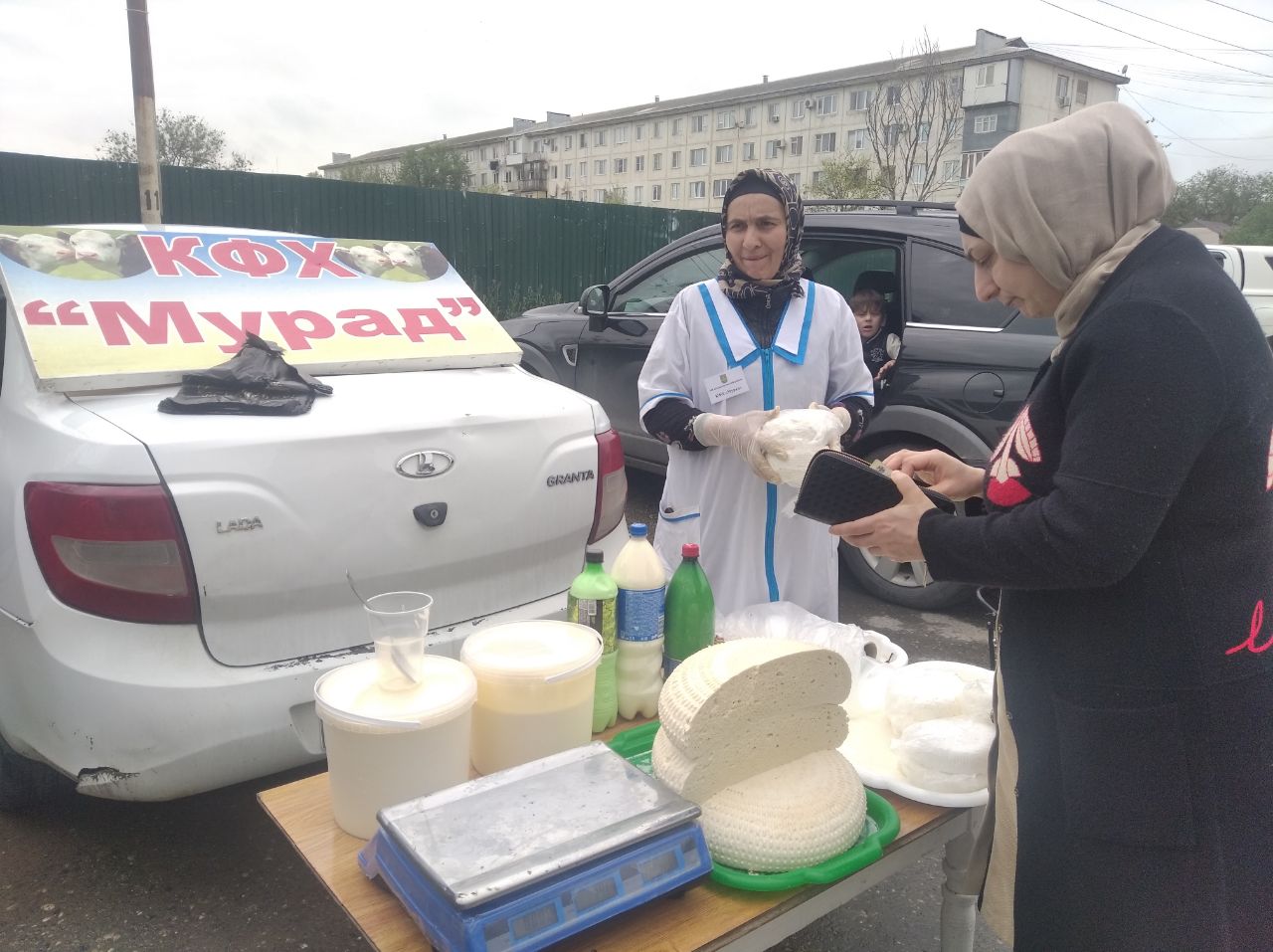 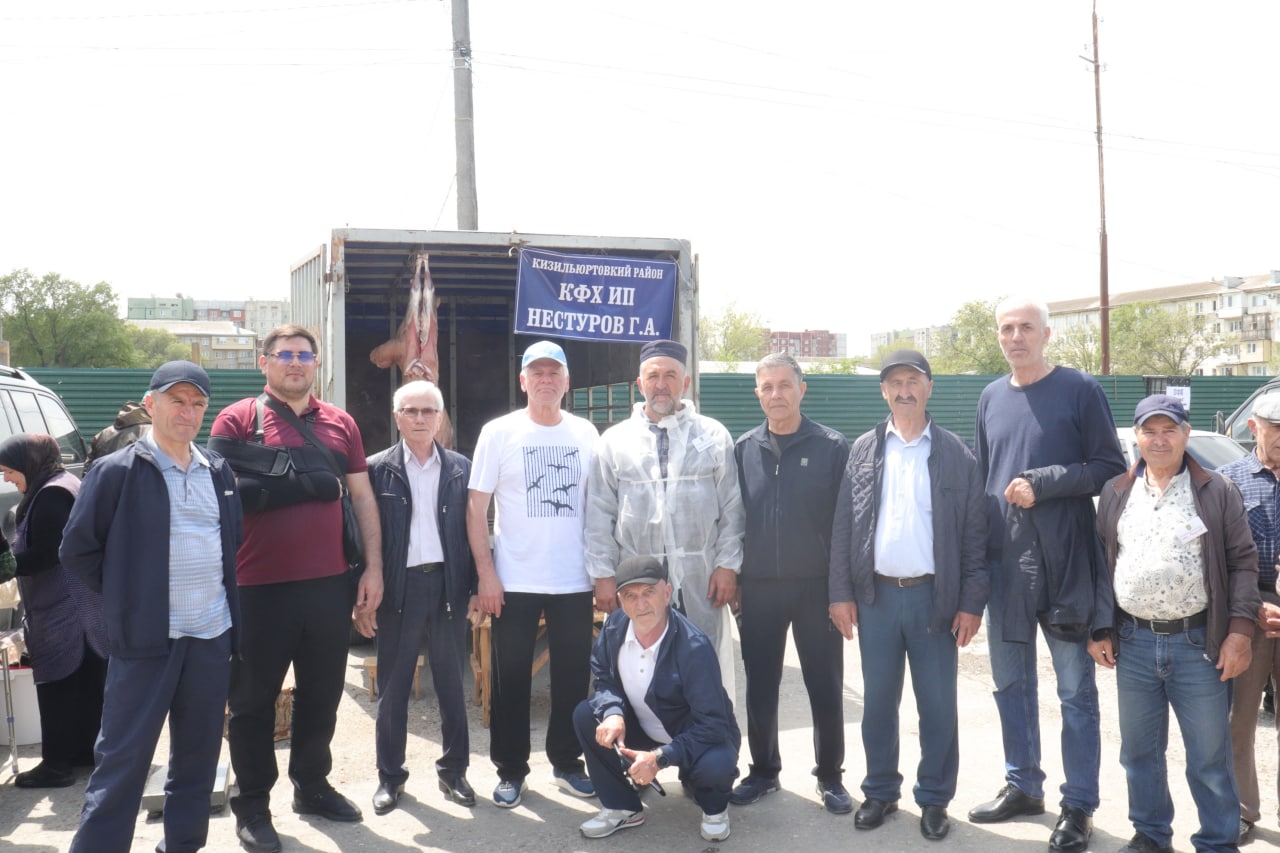 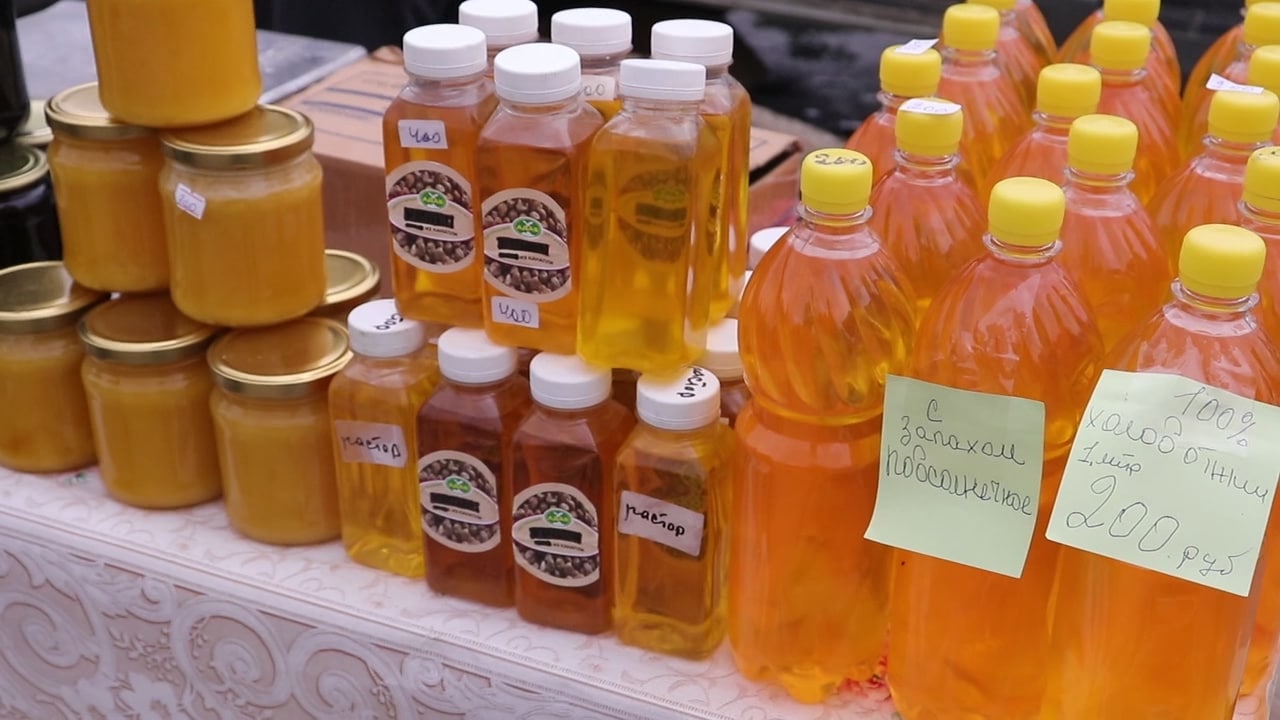 